Dear Year 3/4 Parents, 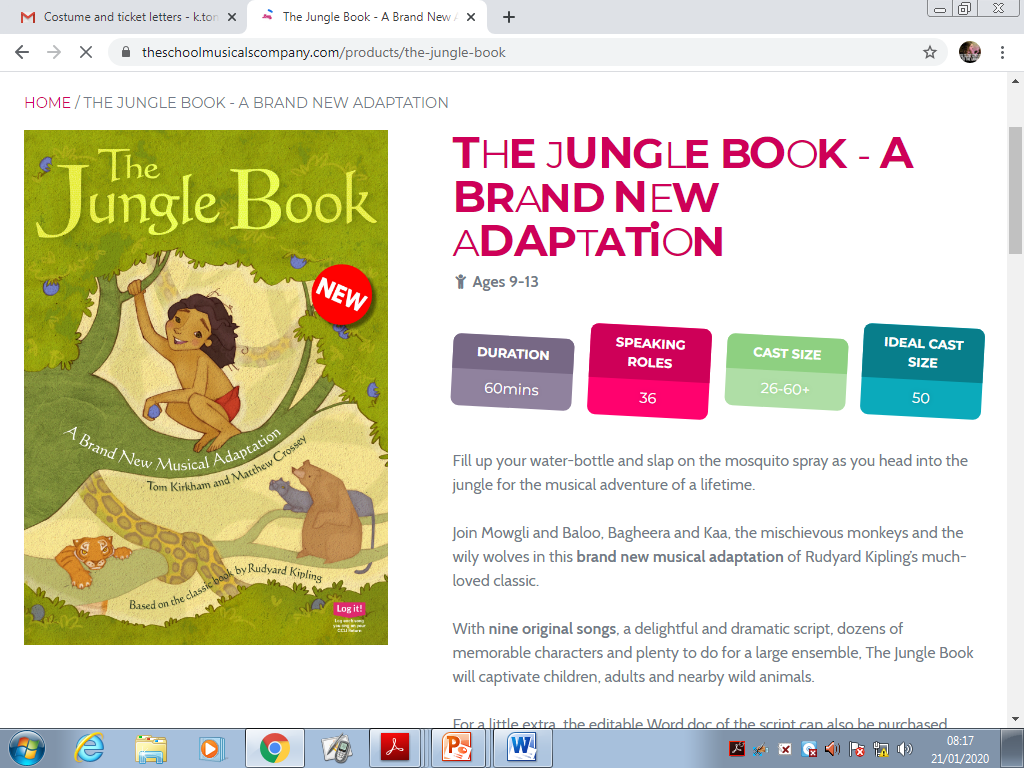 The Year 3 and 4 children at Minchinhampton Academy would like to invite you to attend their production of ‘The Jungle Book’. Due to fire regulations we have to issue tickets for our school performances.The maximum seating capacity in the school hall is 144; therefore, we are initially issuing 2 tickets to each family.  We appreciate this isn’t ideal, however, if there are spare tickets, we will offer these on a first come first served basis. If you would like to receive extra tickets, please indicate this below.Please return your slip by Wednesday 4th March to ensure that we are able to process your bookings/requests.  The first performance is on Wednesday 1st April at 1.40.pm, the second performance in on Thursday 2nd April at 7.00.pm.Yours sincerely,Year 3/4 Team __________________________________________________________________Tickets for The Jungle BookI would like to book 2 tickets for the production of ‘The Jungle Book’ on: Wednesday 1st April at 1.40.pmOr Thursday 2nd April at 7.00.pm.I am the parent of:   _____________________________________Class: _____________________   Date: I would like to request           extra tickets for Wednesday 1st April at 1.40.pmI would like to request           extra tickets for Thursday 2nd April at 7.00.pm.